Permission Slip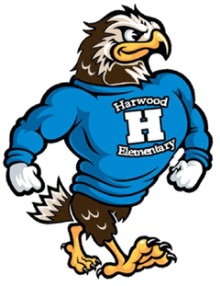 Harwood PTO is once again sponsoring a talent show for all interested students.  This is not a competition. It is meant to show off our great talents and have fun.  Students in all grades are welcome to audition. Please read the attached rules before completing this form. Please complete and return this form to your teacher by Monday, January 14th.   Auditions will be held during lunch recess January 29th – 31st.   Please sign up with your teacher to audition.Student Name _______________________________Grade_______ Teacher____________________ What type of act are you planning to present? (Dance, comedy, singing, magic, etc) Briefly describe your act. (Use back of this sheet if needed) ____________________________________________________________________________________________________________________________________________________________________________________________________________________________________________________________________________________________________________________________________________________________________________Other members in the act:_____________________________________________________________ Name of act/song:____________________________________________________________________ I give my child _________________________________ permission to participate in the Harwood’s Got Talent Show, on Friday April 12th at 6:00 pm. My child and I have both read and agree with the attached Talent Show Rules. We understand that some rehearsal time will be available during lunch times but practice should be done at home.  We understand that attendance at the final dress rehearsal April 9th and at the performance April 12th is mandatory.  We understand that the children will not be allowed to leave until the show is over on April 12th.We understand that the show WILL BE VIDEO TAPED AND THE PERFORMANCE POSTED ON A PRIVATE LINK ON LINE.  Parent Signature________________________________________ phone number_________________________ Student Signature_____________________________________________________________________________ 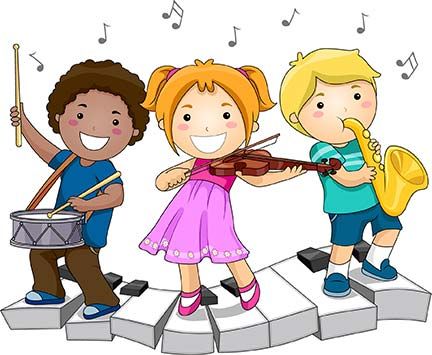 RulesBehavior:1. We reserve the right to change or eliminate acts due to inappropriate language, clothing, content, or violence. Words, movements in dances, and costumes must be appropriate for all ages. 2. Inappropriate behavior during auditions or rehearsals will result in elimination from the talent show.   3. We expect that performers will support and encourage each other.  No teasing or insults will be tolerated and will result in elimination from the performance.4. Performers are expected to stay until the end of the performance.  This is out of respect for the others. They clapped for you, you can clap for them.  Acts:5. Permission slips must be submitted before auditions. The form needs to be filled out completely. If you have more than one person in your act each student needs to turn in a signed form. 6. Each student will be allowed to participate in no more than ONE SOLO ACT and in ONE GROUP. 7. Non Harwood siblings and adults can participate but there must be a Harwood student in each act.  8. Each act must be no longer than three (3) minutes.  9. For any music used, singing or dancing, make sure it is "rated" for general audience.  Music for singing must be karaoke style, no words, only music.   10. A copy of all music and any props must be turned in April 9th at the final rehearsal.  Please make sure everything has the students name on it.  It is preferred that music be submitted on a CD.  11. Students are expected to rehearse at home. We will have limited rehearsal help available at lunch time, dates to be announced later. There will be a mandatory final rehearsal April 11thth and 12th  during their lunch.  Performance: 12. All participants agree to attend the performance on Friday April 12th at 6 PM.  They agree to stay for the entire performance to support their fellow acts.13. Parents agree to bring their children to the performance at least 30 minutes before show time.  14. Students will be videotaped and during the performance.  If you do not agree to this, please do not participate in this activity.  15. If you have any concerns or questions about the talent show, your child's act, or if you would like to volunteer to help out with the show, please email carrie_maccombs2006@hotmail.com